Imperialism in AmericaPart I warm up: What are the positives and negatives of becoming a colony?Part II American Expansion pages 342-344What is Imperialism?Why do you think the U.S. Would want to get involved with imperialism?Explain how each of these concepts helped create the desire of imperialism in AmericaMilitaryEconomicCulturalPart III The United States Acquires Alaska and takes Hawaii pages 344-345Why do you think people were against buying Alaska?How did time prove the purchase of Alaska to not be folly?What is one reason why the American planters had the right to revolt in Hawaii?What is one reason why the American planters did not have the right to revolt in Hawaii?Explain three reason why Hawaii was important to the U.S.In your opinion, should Hawaii have been annexed? Why or why not?Part IV summary complete the POSES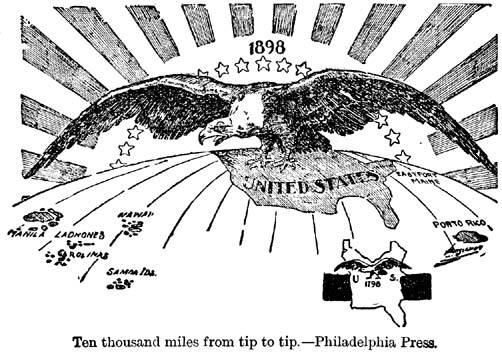 P:O:S:E:S:PositivesNegatives